Министерство образования и науки Российской Федерациифедеральное государственное бюджетное образовательное учреждение 
высшего образования «Кубанский государственный университет»Экономический факультеткафедра бухгалтерского учета, аудита 
и автоматизированной обработки данныхО Т Ч Е Т 
О ПРОХОЖДЕНИИ ПРОИЗВОДСТВЕННОЙ ПРАКТИКИ 
(технологическая практика)Краснодар 2018содержаниеВведение	31 ООО «Рост-Финанс» — экономический субъект   исследования 	6    1.1 Технико-экономическая характеристика организации	6    1.2 Анализ основных показателей деятельности организации	9    1.3 Бухгалтерская информационная система и анализ учетной политики	142 Организационное обеспечение бухгалтерского учета 
в ООО «Рост – Финанс» 	20    2.1 Бухгалтерский учет долгосрочных инвестиций 	20    2.2 Бухгалтерский учет основных средств 	25    2.3 Бухгалтерский учет денежных средств 	31    2.4 Бухгалтерский учет оплаты труда и расчетов с персоналом	34    2.5 Бухгалтерский учет расчетов с коммерческими партнерами	40    2.6 Бухгалтерский учет расчетов с бюджетом	44    2.7 Бухгалтерский учет расчетов по кредитам и займам	47    2.8 Бухгалтерский учет капитала организации	51    2.9 Бухгалтерский учет финансового результата	53    2.10 Бухгалтерский учет финансовых вложений 	57Заключение	60Список используемых источников	63Приложения	65ВВЕДЕНИЕАктуальность темы данной работы определяется важнейшей ролью бухгалтеского и финансовго учета в детяельности любой организации. Для того чобы достичь каких-либо положительных результатов деятельности, любое предприятие дожно сачала обеспечить качественный сбор информации, который и будет влиять на принятие управленческих решений в дальнейшей жизни этого предприятия, а следовательно и на эффективность функционирования экономического субъекта в целом. Деятельность предприятия должна начинатся именно с правильной поставновки финансового учета.Цель данной работы   изучить теоретические аспекты методических и инструктивных материалов, а также исследовать на практике учетные операции, которые связанны с деятельностью предприятия и разработать различные меоприятия по совершенствованию финансового учета для их практического применения данным экономическим субъектом. В качестве которого выступает ООО «Рост-Финанс».Для достижения поставленных целей в работе определены следующие задачи:провести анализ основных финансовых показателей деятельности хозяйствующего субъекта;представить технико-экономическую характеристику хозяйствующего субъекта;рассмотреть организацию бухгалтерского учета экономического субъекта исследования и проанализировать его учетную политку;изучить организацию учета долгосрочных инвестиций и их источники финансирования;раскрыть понятие учетной категории «основные средства», виды оценок основных средств, показать, как отражается в бухгалтерском учете движение объектов основных средств, для каких целей и как начисляется амортизация основных средств, как отражаются расходы, связанные с ремонтом основных средств;― дать наиболее полное представление об учете денежных средств на предприятии, раскрыть порядок ведения и отражения в учете кассовых операций, показать безналичные формы расчетов, особенности учета операций по расчетному и других счетах в банке, познакомиться с методикой их отражения  на синтетических и аналитических счетах;― раскрыть экономическое содержание учетной категории «финансовые вложения», объяснить применяемые виды оценок, дать представление о вложении организацией средств в ценные бумаги и иных видах инвестиций для получения дополнительных доходов, а также об учете операций с ними;― дать углубленное представление о труде, затратах на его оплату и расчетов с персоналом, изучить состав фонда оплаты труда, показать особенности расчета заработной платы при различных формах и системах оплаты труда;― дать представление о долговых обязательствах предприятия, об операциях с дебиторами и кредиторами, об управлении дебиторской и кредиторской задолженностью;― раскрыть порядок ведения и отражения в учете расчетов по налогам и сборам;― рассмотреть вопросы, связанные с получением кредитов и займов, раскрыть основные понятия и методику отражения этих объектов учета на счетах бухгалтерского учета;― раскрыть понятие капитала предприятия, показать особенности отражения на счетах бухгалтерского учета формирования и использования уставного капитала, резервного капитала, добавочного капитала, средств целевого финансирования;― изучить состав доходов и тех расходов, которые определяют величину прибыли организации, в связи с чем изложить методику учета основных операций получения выручки от продажи продукции, от прочей деятельности, раскрыть методику формирования конечного финансового результата, изложить вопросы, связанные с формированием и использованием прибыли.Структура данного отчета по производственной практике включает следующие разделы: введение, теоретическая часть, практическая часть, заключение, список использованных источников.Методологической и теоретической основой отчета являются труды отечесвенных ученых в области бухгалтерского учета, экономического анализа, статистики, также различные публикации в периодических научно-практических изданиях. Отчет базируется на изучении и анализе источников энциклопедиеского характера, законодательных и нормативно-справочных документах, материлах различных научных конференций и семинаров, касающихся данных вопросов.Методологической базой исследования выступают следующие методы научного познания: абстрактно-логический, математический, статистический, балансовый, выборки, группировки, анализа, синтеза, сравнения, а также общенаучные методы. Экономический субъект исследования  общество с ограниченной ответсвенностью «Рост – Финанс», на базе которого анализируется финансовый учет всех хозяйственных операций.Предмет исследования  особенности бухгалтерского и финансового учета на анализиуемом предприятии.Практическая часть данного отчета состоит в том, что основные выводы и предположения могут быть использованы для совершенствования финансового учета данной оганизации.  1 ООО «Рост-Финанс» — экономический субъект 
исследования1.1 Технико-экономическая характеристика организацииПредприятие «Рост-Финанс» согласно действующему законодательству признается  обществом с ограниченной ответственностью, которое действует на основании устава и законодательства РФ.  Общество является собственником принадлежащего ему имущества и денежных средств и отвечает по своим обязательствам собственным имуществом. Участники общества имеют предусмотренные законом и учредительными документами обязательные права по отношению к обществу и отвечают по его обязательствам в пределах своих вкладов в уставный капитал. Деятельность предприятия  регулируется Федеральным законом  «Об обществах с ограниченной ответственностью»  [4].Бухгалтерский учет в ООО «Рост-Финанс» ведется в соответствии с едиными методологическими основами и правилами, установленными Законом «О бухгалтерском учете» и Положением по ведению учета и бухгалтерской отчетности в РФ, Планом счетов бухгалтерского учета и положениями, регулирующими порядок учета различных объектов бухгалтерского учета, а также Учетной политикой общества. Рабочий план счетов в обществе составлен на основе типового Плана счетов бухгалтерского учета РФ и содержит синтетические и субсчета, необходимые для ведения бухгалтерского учета в соответствии с требованиями своевременности и полноты учета и отчетности.Единоличным исполнительным органом является директор. Директор обязан в своей деятельности соблюдать требования действующего законодательства, руководствоваться требованиями устава, решениями органов управления, принятыми в рамках их компетенции, а также заключенными договорами и соглашениями, в том числе и трудовыми договорами. Директор обязан действовать в интересах общества добросовестно и разумно. По требованию участников он обязан возместить убытки, не обусловленные обычным коммерческим риском, причиненные им, если иное не вытекает из закона или договора. Директор и главный бухгалтер несут личную ответственность за соблюдение порядка ведения, достоверность учета и отчетности.В ООО «Рост-Финанс» существует линейно-функциональная организационная структура. Этот вид структуры наиболее приемлем для организации, так как она имеет небольшой штат сотрудников. И эта организационная структура является оптимальным вариантом для общества с ограниченной ответственностью. Организационная схема ООО «Рост-Финанс» представлена на рисунке 1.1.  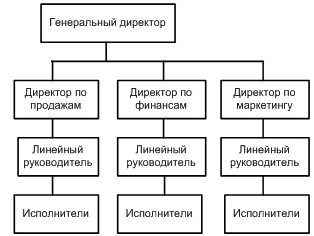 Рисунок 1.1. Организационная структура преприятияООО «Рост-Финанс» осуществляет деятельность на рынке бухгалтерских услуг с 2013 года. Организация работает в основном на рынке бухгалтерских услуг г. Краснодара. Деятельность общества разнообразна, она включает ведение бухгалтерского учета, восстановление бухгалтерского учета, ведение кадрового учета и ряд других сопутствующих услуг (таких как формирование и передача отчетности по ТКС, нулевая отчетность и др.).Единственным учредителем общества является гражданка Российской Федерации ― Жученко Виктория Павловна. Уставный капитал определен единственным учредителем общества в размере 10000 р. и на момент государственной регистрации сформирован на 100% за счет денежных средств.Размер и номинальная стоимость доли в уставном капитале единственного учредителя общества составляет 100%.Место нахождения общества: Российская Федерация, Краснодарский край, г. Краснодар, ул. Трудовой славы, 5.Учетная политика формируется Главным бухгалтером Общества и утверждается приказом Руководителя Общества. Учетная политика применяется последовательно из года в год.В целях экономической характеристики предприятия составлена таблица 1.1.Таблица 1.1 ― Анализ отчета о финансовом результате ООО «Рост-Финанс» 
за 2016 – 2017 гг.По данным таблицы можно сказать, что выручка уменьшилась на 21,64%, при этом валовая прибыль уменьшилась на 28,35%. По статье «прочие расходы», сумма возросла на 2963 тыс.р. и их удельный вес составил 34,36%, в то же время возросла доля операционных доходов с 26,04 % до 67,01 %. Размер прибыли до налогообложения увеличился на 481 тыс.р. и составил 18,39 %, чистая прибыль увеличилась на 164,07 тыс.р..Бухгалтерский учет на предприятии ведется с применением автоматизированной форма учета, используется бухгалтерская программа «1С-Бухгалтерия». Автоматизацией охвачены все разделы и участки учета. Обществом используется лицензионный вариант бухгалтерской программы. Обслуживание 1С осуществляется по договору, заключенному организацией со специализированной фирмой.1.2 Анализ основных показателей деятельности организацииОдной их главных особенностей формирования современных цивилизованных рыночных отношений является усиление некоторых факторов, например, жесткая конкурентная борьба различные технологические изменения, а так же непрерывные изменения и нововведения в налоговом законодательстве и изменяющиеся курсы валют и процентные ставки в условиях продолжающейся инфляции. В таком случае перед руководителем предприятия встает множество вопросов, на которые может дать ответ лишь правильный, объективный финансовый анализ, который позволит еще более рационально распределить все ресурсы, находящиеся в наличии у данного предприятия, в том числе материальные, финансовые и трудовые ресурсы, соответственно. Нельзя не отметить тот факт, что имеющиеся ресурсы ограничены и добиться максимального эффекта можно лишь путем регулирования их объема и путем оптимального соотношения разных ресурсов. Финансовые ресурсы имеют первостепенное значение, потому как это единственный вид ресурсов, который можно трансформировать с минимальными временными затратами в другой вид ресурсов. Эти факторы определяют важность проведения финансового анализа предприятия и повышает роль этого анализа в экономическом процессе. Финансовый анализ является непременным элементом как финансового менеджмента на предприятии, так и его экономических взаимоотношений с партнерами, финансово-кредитной системой [19, стр. 251].Для проведения анализа основных финансовых показателей деятельности предприятия ООО «Рост-Финанс» использовались данные только бухгалтерской отчетности (баланс и отчет финансовых результатах).В процессе анализа средств предприятия в первую очередь следует изучить изменения в их составе и структуре. Для этого необходимо составить   таблицу 1.2.Таблица 1.2 ― Анализ наличия, состава и структуры оборотных средств ООО «Рост-Финанс» за 2016 – 2017 гг.Структура оборотных средств на конец года существенно улучшилась, в свою очередь, прошедшие изменения можно оценить довольно  положительно, хотя следует обратить внимание на низкий удельный вес денежных средств в составе оборотных активов, который составил на конец года 7,10%, и на большое отвлечение средств на дебиторскую задолженность (1994,53 тыс.р., 17,78%).Анализ внеоборотных активов, в свою очередь, позволяет сделать вывод о том, что на предприятии происходит обновление средств труда, а так же о технической политике данного предприятия. Для анализа наличия, структуры и состава внеоборотных активов составляем таблицу 1.3.Таблица 1.3 ― Анализ наличия, состава и структуры внеоборотных активов ООО «Рост-Финанс» за 2016 – 2017 гг.Имеющиеся данные таблицы позволяют сделать вывод о том, что на предприятии  происходит обновление средств труда, это можно понять по данным прироста основных средств на 115,49%. Этот факт говорит о правильно направленной технической политике, так как в результате работы произошел значительный прирост прибыли. В целом в структуре оборотных активов основные средства занимают наибольший удельный вес, а именно 85,93%. Необходимость в собственном капитале обусловлена требованиями самофинансирования предприятия. Он является основой самостоятельности и независимости предприятия.В пассиве баланса приводятся сведения, которые  позволяют определить какие изменения произошли в структуре как собственного, так и заемного капиталов, а так же, сколько привлечено в оборот долгосрочных и краткосрочных заемных средств. То есть пассив показывает, откуда на предприятии взялись средства и кому оно за них обязано [16, стр. 125].Для анализа пассива баланса составим таблицу 1.4.Таблица 1.4 ― Анализ собственных и заемных средств ООО «Рост-Финанс» за 2016 – 2017 гг.Из таблицы видно, что общий прирост источников составил 2120 тыс.р., или 8,16%. Этот прирост получен за счет роста капитала, который, в свою очередь, увеличился на 17,03%, а так же за счет роста заемных источников, сумма которых возросла на 13,12%. Финансовое положение во многом зависит от того, насколько оптимально соотношение между собственным и заемным капиталом. Выработка правильной финансовой стратегии помогает предприятиям повысить эффективность своей деятельности [21, стр.541].Оценка платежеспособности и ликвидности предприятия являются одними из главнейших критериев его финансового положения. Для анализа данных показателей рассмотрим таблицу 1.5.Таблица 1.5 ― Анализ показателей, характеризующих ликвидность и платежеспособность ООО «Рост-Финанс» за 2016 – 2017 гг.По данным видно, что коэффициент покрытия, измеряющий общую ликвидность и показывающий, в какой мере текущие кредиторские обязательства обеспечиваются текущими активами, то есть сколько денежных единиц на 1 единицу текущих обязательств, намного меньше установленного норматива, равного 2.Необходимо отметить, что в данном показателе не учитывается степень ликвидности некоторых отдельных элементов оборотного актива, и нельзя не обратить внимания на тот факт, что доля денежных средств не так велика, а краткосрочные финансовые вложения отсутствуют.Так же на предприятии показатель коэффициента быстрой ликвидности немного ниже нормы, которая в свою очередь, варьируется от 1,0 и выше.Коэффициент абсолютной ликвидности является наиболее жестким критерием платежеспособности и показывает, какую часть краткосрочной задолженности организация может погасить как можно скорее. Нормы показателя являются достаточными, если его величина  > 0,2 – 0,25. Однако, расчеты данного предприятия показали, что коэффициент абсолютной ликвидности намного ниже принятой нормы.По итогу, опираясь на приведенные данные, можно сказать, что в целом ликвидность анализируемого баланса недостаточно стабильна.1.3 Бухгалтерская информационная система и анализ учетной      политикиБухгалтерский учет в ООО «Рост-Финанс» ведется в соответствии с едиными методологическими основами и правилами, установленными Законом «О бухгалтерском учете» и Положением по ведению учета и бухгалтерской отчетности в РФ [3], Положением по ведению бухгалтерского учета и бухгалтерской отчетности в РФ, утвержденным приказом Минфина РФ [5], Положения по бухгалтерскому учету «Учетная политика организации» ПБУ 1/2008, утвержденного приказом Минфина РФ [6]. Рабочий план счетов в обществе составлен на основе типового Плана счетов бухгалтерского учета РФ, утвержденного приказом Минфина России [12]. Содержит синтетические и субсчета, необходимые для ведения бухгалтерского учета в соответствии с требованиями своевременности и полноты учета и отчетности.Общество может в течение отчетного года вносить корректировки в Рабочий план счетов как в связи с изменениями законодательства, так и в связи с появлением новых фактов хозяйственной жизни. Внесение изменений в рабочий план счетов происходит по указанию главного бухгалтера общества, признается дополнением к учетной политике и утверждается руководителем общества.Бухгалтерская отчетность организации формируется на основании обобщенной информации об имуществе, обязательствах и результатах деятельности в целом по предприятию, включая информацию, предоставляемую обособленными подразделениями. На предприятии ведется бухгалтерский, налоговый учет и учет по международным стандартам. По каждому виду учета принята учетная политика, учрежденная приказом руководителя организации. Бухгалтерский учет на предприятии ведется с применением автоматизированной форма учета, используется бухгалтерская программа «1С: Бухгалтерия». Применение автоматизированной формы учета обеспечивает автоматизацию учетного процесса; высокую точность учетных данных; оперативность данных учета; повышение производительности учетных работников, освобождение их от выполнения простых технических функций и предоставление большей возможности заниматься контролем и анализом хозяйственной деятельности.Для правового обеспечения деятельности организации используется система «Консультант-Плюс». Работники бухгалтерии пользуются в процессе своей работы информацией из справочно-правовой системы «Консультант-Плюс». В электронном приложении включена подборка консультационных материалов по применению законодательства в практике налогообложения и бухучета, в том числе эксклюзивные материалы, найти которые можно только в системе «Консультант-Плюс». Ответственность за организацию бухгалтерского учета, соблюдение законодательства при выполнении хозяйственных операций несет руководитель организации. Ответственность за формирование учетной политики, ведение бухгалтерского учета, своевременное представление полной и достоверной бухгалтерской отчетности несет главный бухгалтер. В случае данного предприятия главным бухгалтером и руководителем организации является одно и то же лицо. Существующая в настоящее время организационная структура соответствует количеству персонала и функциональной структуре организации. Всего численность бухгалтерии ООО «Рост-Финанс» составляет 10 человек. Организационная схема бухгалтерии ООО «Рост-Финанс» представлена на рисунке 1.2. Рисунок 1.2. Организационная структура бухгалтерииБухгалтерский учет представляет собой упорядоченную систему сбора, регистрации и обобщения информации в денежном выражении об имуществе, обязательствах и их движении путем сплошного и непрерывного документального отражения всех хозяйственных операций [24]. С помощью новых информационных технологий появляется возможность обеспечить полноту, объективность и достоверность информации, особенно в тех случаях, когда эта информация поступает в значительных объемах. Поэтому организация использует систему «1С: Бухгалтерия 8». Автоматизацией охвачены все разделы и участки учета. Обществом используется лицензионный вариант бухгалтерской программы. Обслуживание «1С» осуществляется по договору, заключенному организацией со специализированной фирмой.Для своевременного и правильного осуществления учета результатов производственной деятельности организация должна выбрать и закрепить в учетной политике несколько главных принципов и методов учета готовой продукции, варианты которых изложены и закреплены в актах и рекомендациях Министерства Финансов Российской Федерации.Учетная политика предприятия является документом, который отражает специфику методов ведения бухгалтерского учета только в тех случаях, если:1) бухгалтерские нормативы содержат положения, которые позволяют выбирать из нескольких вариантов, предусмотренных нормативами и/или прямо не предусмотренных нормативами, но не противоречащих им;
          2) бухгалтерские нормативы содержат только общие положения, но не содержат конкретных способов ведения бухгалтерского учета;
          3) бухгалтерские нормативы содержат неясные или неоднозначные или противоречивые нормы или неустранимые сомнения;
          4) бухгалтерские нормативы любым иным образом делают возможным применение способов учета, установленных учетной политикой.Изменение учетной политики может производиться при следующих условиях: изменении требований, установленных законодательством Российской Федерации о бухгалтерском учете, федеральными и (или) отраслевыми стандартами;разработке или выборе нового способа ведения бухгалтерского учета, применение которого приводит к повышению качества информации об объекте бухгалтерского учета;существенном изменении условий деятельности экономического субъекта.С целью оценки процесса формирования учетной политики в 
ООО «Рост-Финанс» был проведен анализа, в ходе которого было проверено: последовательность применения учетной политики, соблюдение учетной политики, наличие и состав распорядительных документов по учетной политике, наличие способов учета, отличающихся от установленных нормативными документами, наличие и состав распорядительных документов по учетной политике.Для ознакомления с учетной политикой данной организации необходимы: приказ «Об утверждении Положения об учетной политике 
ООО «Рост-Финанс» для целей бухгалтерского учета на 2018 г.» №005УП от 30 декабря 2017 г., рабочий план счетов, приложения к учетной политике, справки-расчеты.Анализ данной учетной политики показал, что отсутствуют: ― график документооборота, это может повлечь за собой затруднения в контроле полноты и своевременности оформления первичной документации;― перечень лиц, имеющих право получения денежных средств в подотчет, в связи с этим существует возможность злоупотреблений со стороны лиц, получающих денежные средства под отчет;― перечень должностей, имеющих право подписи первичных документов.В учетной политике не закреплено создание резерва отпусков ― это приводит к завышению себестоимости продукции в летний период времени.Учетная политика для целей налогообложения — это совокупность допускаемых НК РФ способов определения доходов и расходов, их признания, оценки, распределения и учета иных необходимых для целей налогообложения показателей финансово-хозяйственной деятельности налогоплательщика. Для правильного определения налоговой базы и суммы налога к уплате ведется налоговый учет. При формировании учетной политики организации в целях расчета налога на прибыль надо, в частности, предусмотреть: методы определения доходов и расходов, начисления амортизации и факт применения амортизационной премии, списания материалов и товаров, а также порядок определения покупной стоимости товаров, метод оценки НЗП, факт создания налоговых резервов.Учетная политика должна утверждаться приказом руководителя. Унифицированной формы такого документа нет, поэтому он составляется в произвольной форме. Конкретные положения учетной политики можно или вписать в текст этого приказа, или утвердить в форме приложений. Составлять новую учетную политику каждый год не нужно. В налоговом учете работает принцип последовательности. Однажды принятая, она применяется до тех пор, пока в нее не будут внесены изменения.В учетной политике ООО «Рост-Финанс» зафиксировано, что налоговым учетом будет заниматься: бухгалтерия. На предприятии самостоятельно дополнять применяемые регистры бухгалтерского учета дополнительными реквизитами, формируя регистры налогового учета. Налоговый учет в ООО «Рост-Финанс» ведется главным бухгалтером на основе:Данных первичных учетных документов, на основании которых ведется бухгалтерский учет;Документы, которые разрабатываются предприятием самостоятельно, содержат обязательные реквизиты, установленные гл. 25 НК РФ [3].В целом учетная политика актуальна, в каждом пункте имеются ссылки на нормативные документы. Ведение бухгалтерского учета удовлетворяет всем требованиям, изложенным в Положении по бухгалтерскому учету «Учетная политика организации» ПБУ 1/2008.2 Организационное обеспечение бухгалтерского учета в ООО «Рост-Финанс»2.1 Бухгалтерский учет долгосрочных инвестицийПонятие долгосрочных инвестиций раскрывается в Положении по бухгалтерскому учету долгосрочных инвестиций, утвержденном письмом Минфина России [15].Долгосрочные инвестиции ― это затраты на создание, увеличение размеров, а также приобретение внеоборотных активов длительного пользования (свыше одного года). При этом такие активы не должны быть предназначены для продажи. К долгосрочным инвестициям не относятся долгосрочные финансовые вложения в государственные ценные бумаги, ценные бумаги и уставные капиталы других предприятий.Основными задачами учета долгосрочных инвестиций являются:— своевременное, полное и достоверное отражение всех произведенных расходов при строительстве объектов по их видам и учитываемым объектам;— обеспечение контроля за ходом выполнения строительства, вводом в действие производственных мощностей и объектов основных средств;— правильное определение и отражение инвентарной стоимости вводимых в действие и приобретенных объектов основных средств, земельных участков, объектов природопользования и нематериальных активов;— осуществление контроля за наличием и использованием источников финансирования долгосрочных инвестиций.Главным критерием, по которому объект относят к основным средствам, является его использование более 12 месяцев. Об этом сказано в пункте 4 Положения по бухгалтерскому учету ПБУ 6/01 «Учет основных средств»[10]. Поэтому капитальные вложения в основные средства признаются долгосрочными инвестициями организации. Они формируются у организаций как при строительстве, так и при приобретении отдельных объектов основных средств и должны учитываться по фактическим затратам.На сегодняшний день, ООО «Рост-Финанс» ведет ремонт и строительство объектов основных средств, учет фактических затрат на них бухгалтерия осуществляет по следующей структуре:― на строительные работы;― на работы по монтажу оборудования;― на приобретение оборудования, сданного в монтаж;― на приобретение оборудования, не требующего монтажа; инструмента и инвентаря; оборудования, требующего монтажа, но предназначенного для постоянного запаса;― на прочие капитальные затраты.До окончания строительных работ общая сумма этих затрат составляет стоимость незавершенного строительства и отражается в бухгалтерском балансе по строке 130 «Незавершенное строительство».При условии, если организация приобретает какие-либо отдельные объекты, которые относятся к основным средствам, капитальные вложения равны сумме фактических затрат на их приобретение.Вследствие чего получается, что характерной чертой капитальных вложений является их направленность на приобретение или же создание инвестиционного объекта со сроком использования более 12 месяцев. Поэтому капитальные вложения не учитывают в составе текущих расходов, а включают в первоначальную стоимость основных средств. В бухгалтерском учете капитальные вложения учитываются отдельно от текущих затрат на производство. Об этом говорится в пункте 6 статьи 8 Федерального закона «О бухгалтерском учете» [3].Согласно плану счетов бухгалтерского учета финансово-хозяйственной деятельности организаций и Инструкцией по его применению предусмотрено следующее. Для отражения информации о затратах на объекты, которые впоследствии будут приняты к бухгалтерскому учету в качестве основных средств и нематериальных активов, используется счет 08 «Вложения во внеоборотные активы». На нем отражаются фактические расходы покупателя, которые впоследствии составят первоначальную стоимость основного средства или нематериального актива.К счету 08 «Вложения во внеоборотные активы» открываются субсчета для учета соответствующих затрат: «Приобретение земельных участков», «Приобретение объектов природопользования», «Строительство объектов основных средств», «Приобретение объектов основных средств», «Приобретение нематериальных активов».Сальдо по счету 08 «Вложения во внеоборотные активы» отражает величину капитальных вложений организации в незавершенное строительство, незаконченные операции приобретения основных средств и нематериальных активов.Незавершенные долгосрочные инвестиции отражаются по статье «Незавершенное строительство» раздела I «Внеоборотные активы» бухгалтерского баланса.Результатом инвестиций является создание основного средства, которое, в свою очередь, подлежит учету по первоначальной стоимости. Поэтому при отнесении затрат к долгосрочным инвестициям следует руководствоваться Положением по бухгалтерскому учету «Учет основных средств» (ПБУ 6/01) [10].Фактические затраты, которые впоследствии составляют первоначальную стоимость основного средства учитываются отдельно по каждому строящемуся и приобретаемому объекту. В бухгалтерском учете это отражается записью:Дебет 08 «Вложения во внеоборотные активы» Кредит 60 «Расчеты с поставщиками и подрядчиками».Порядок определения первоначальной стоимости основного средства, изготовленного самой организацией, установлен Методическими указаниями по бухгалтерскому учету основных средств, утвержденными приказом Минфина России [14].Согласно пункту 26 Методических указаний первоначальная стоимость основных средств определяется исходя из фактических затрат на производство этих средств. Порядок учета и формирования затрат на производство основных средств тот же, что и для учета затрат соответствующих видов продукции, изготавливаемых организацией [29].Организация создает основное средство самостоятельно и фактические затраты отражает в бухгалтерском учете так:Дебет 08 «Вложения во внеоборотные активы» Кредит 10 «Материалы»Кредит 02 «Амортизация основных средств»Кредит 69 «Расчеты по социальному страхованию и обеспечению»Кредит 70 «Расчеты с персоналом по оплате труда»Источники финансирования долгосрочных инвестиций можно классифицировать с различной степенью детализации. Однозначно их деление на источники собственных и привлеченных средств. Основными источниками собственных средств являются: амортизационные отчисления; прибыль; бюджетные средства, предоставленные на безвозмездной основе, в том числе в форме налоговых освобождений. К привлеченным источникам финансирования предприятия 
ООО «Рост-Финанс» относятся: кредиты банков; средства, полученные в форме займов от других юридических лиц.В соответствии с перечисленными источниками привлеченных средств формируется раздел  4 «Движение средств финансирования долгосрочных инвестиций и финансовых вложений» формы № 5 «Приложение к бухгалтерскому балансу», утвержденной приказом Минфина  РФ [13] для годовой бухгалтерской отчетности. Информация об источниках финансирования приводится в следующем разрезе: остаток на начало отчетного года;  начислено (образовано); использовано; остаток на конец отчетного года.ООО «Рост-Финанс» для создания и приобретения основных средств привлекает кредиты и займы. В этом случае главный бухгалтер руководствуется Положением по бухгалтерскому учету 15/2008 «Учет расходов по займам и кредитам»[9].Проценты, которые начислены по кредитам (займам), полученным на приобретение и строительство инвестиционного актива, признаются затратами, связанными с получением и использованием кредитов и займов. Их сумма включается в стоимость этого актива и погашается путем начисления амортизации. Исключение составляют случаи, когда начисление амортизации по объекту основных средств не предусмотрено (п. 23 ПБУ 15/01«Учет займов и кредитов и затрат по их обслуживанию») [9].Пункт 8 ПБУ 6/01 «Учет основных средств» [10] также предусматривает включение процентов по кредитам и займам в первоначальную стоимость основного средства. Но только тех, которые начислены до принятия объекта к учету. Проценты по кредиту и займу, начисленные после принятия объекта к учету, относятся к операционным расходам организации (п. 11 ПБУ 10/99 «Расходы организации»).Все фактические затраты по приобретению (созданию) основных средств, которые учтены на счете 08 «Вложения во внеоборотные активы», переносятся на счет 01 «Основные средства». Такая бухгалтерская запись делается в момент ввода объекта в эксплуатацию и включения его в состав основных средств организации.Учет выполненных работ ведется  организацией в накопительном порядке с начала выполнения работ до полного завершения обязательств по предоставлению работ и услуг клиенту в журнале учета выполненных работ форма №КС-6а в одном экземпляре. Аналитический учет по счету 08 ведется по каждому строящемуся или приобретенному объекту.По затратам, связанным со строительством и приобретением основных средств, построение аналитического учета должно обеспечить возможность получения данных о затратах на строительные работы и реконструкцию, буровые работы, монтаж оборудования, оборудование, требующее монтажа, оборудование, не требующее монтажа, а также на инструменты и инвентарь, предусмотренные сметами на капитальное строительство, проектно-изыскательские работы, прочие затраты по капитальным вложениям.Для аналитического учета затрат по видам и составу капитальных вложений используют следующие ведомости:№ 18 — для учета затрат по незаконченным, несданным работам, затрат отчетного периода и с начала года, а также списанных сумм по введенным в эксплуатацию объектам;№ 18-1 —  для учета затрат, составляющих первоначальную стоимость сданных в эксплуатацию объектов по их видам.2.2 Бухгалтерский учет основных средствУчет основных средств на предприятии ООО «Рост-Финанс» осуществляется в соответствии с ПБУ 6/01 «Учет основных средств» [10] и методических указаний по бухгалтерскому учету основных средств  [14] .Основными средствами признаются средства труда, в том числе оборудование, станки и машины, а также материальные условия процесса труда, например, здания, сооружения и транспортные средства.Объекты учета принимаются в качестве основных средств в том случае, если соблюдаются некоторые условия:— использование в течение срока более 12 месяцев (срок полезного использования);— в течение всего срока использования внешний вид объекта не изменяется;— использование в производстве продукции, при выполнении работ услуг или для управленческих нужд организации;— способность объекта в процессе использования, приносить экономические выгоды;— не предполагается перепродажа объектов.— предприятия могут иметь право владения, пользования и распоряжения основными средствами.Существует классификация основных средств по следующим принципам. По назначению подразделяются на: основные средства, которые используются для основной деятельности, основные средства вспомогательных и обслуживающих производств, непроизводственные основные средства.Следующий признак подразделения основных средств по видам, здесь выделяют следующие группы: здания, сооружения, передаточные устройства, машины оборудования, транспортные средства, инструменты производственный инвентарь, хозяйственный инвентарь, рабочий скот, многолетние насаждения, капитальные затраты по улучшению земель, стоимость земельных участков, прочие основные средства.По степени использования основные средства бывают находящиеся: в эксплуатации; в запасе; в стадии достройки, дооборудования, реконструкции, частичной ликвидации.В зависимости от имеющихся прав на объекты основные средства подразделяются на: собственные; арендованные; объекты, находящиеся у организации в оперативном управлении или хозяйственном ведении.На предприятии ООО «Рост-Финанс» основная часть основных средств — это здания и сооружения.Принцип оценки основных средств имеет важное значение при их учете. Существуют три вида оценки стоимости основных средств: первоначальная, восстановительная, остаточная.Первоначальная или балансовая стоимость в первую очередь отражает фактические затраты, направленные на приобретение или же сооружение основных средств, в том числе расходы по доставке, монтажу, а также наладке и установке. В  момент вступления объекта в эксплуатацию формируется первоначальная стоимость. Основные средства учитываются именно по первоначальной стоимости.Средства труда производятся в разное время, при разном уровне производительности, также цен на материалы и заработной платы. Это является причиной, по которой первоначальная стоимость оценки основных средств, которые произведены в разное время, отражает разный уровень затрат труда. С целью обеспечения единой оценки основных средств время от времени их переоценивают по восстановительной стоимости, отражающей стоимость воспроизводства основных средств в современных условиях.Во время эксплуатации основные средства изнашиваются – это снижает их первоначальную стоимость. Потеря технико-экономических качеств объекта, которая выражена в деньгах, называют износом.  Первоначальная стоимость с вычетом суммы износа называется остаточной стоимостью основных средств.При поступлении основных средств оформляется акт  приемки-передачи объекта основных средств ф. №ОС-1.Ликвидации всех основных средств, кроме автотранспорта, оформляются актом на списание объекта основных средств ф. №ОС-4.Каждому  основному средству присваивается  отдельный инвентарный номер. Основными регистрами аналитического учета основных средств являются инвентарные карточки ф. №ОС-6.Синтетический учет наличия и движения собственных основных средств производства ведется на счете 01 «Основные средства». Это активный инвентарный счет.  На данном счете сальдо дебетовое и оно отражает сумму первоначальной стоимости основных средств организации на начало каждого месяца. По дебету отражается поступление, в свою очередь, а по кредиту – выбытие объектов, отражается по первоначальной стоимости.Для обобщения информации о капитальных вложениях в основные средства — затрат по строительству зданий и сооружений, на приобретение оборудования, инструментов, инвентаря служит счет 08 «Капитальные вложения». Это активный калькуляционный счет. Дебетовое сальдо по данному счету отражает сумму фактических затрат по незаконченному строительству и приобретениям, а также по объектам, которые не сданы или не приняты в эксплуатацию. В свою очередь, оборот по дебету получается сумма фактических затрат за отчетный месяц, по кредиту – списание фактических затрат. Которые образуют первоначальную стоимость объектов, которые сданы в эксплуатацию и затрат, не включенных в первоначальную стоимость объектов переданных в эксплуатацию, а возмещаются за счет фондов специального назначения, а также других источников.Имущество подлежащее амортизации и принятое в эксплуатацию с даты регистрации организации ООО «Рост-Финанс», объединяют в 10 различных амортизационных групп, что напрямую зависит от срока полезного действия в соответствии с Классификацией основных средств, которые включают в амортизационные группы, утвержденной постановлением Правительства РФ . [11]Учет амортизации основных средств ведется на счете 02 «Амортизация основных средств». Для обобщения информации об амортизации, накопленной за время эксплуатации основных средств, в бухгалтерском учете используется пассивный счет 02 «Амортизация основных средств». По дебету счета отражается списание амортизации по выбывшим основным средствам, по кредиту — сумма начисленной в отчетном месяце амортизации. Сальдо счета показывает сумму начисленной амортизации по имеющимся в организации основным средствам.Стоимость основных средств погашается путем начисления амортизации по ним на издержки производства в течение нормативного срока их полезного использования линейным способом. Применение линейного способа начисления амортизации по группе однородных объектов основных средств производится в течение всего срока полезного использования объектов, входящих в эту группу.Синтетический учет амортизации основных средств представлен в таблица 2.1.Таблица 2.1 ― Журнал хозяйственных операций по амортизации основных средств ООО «Рост-Финанс» за июнь 2018 г.Ускоренная амортизация и понижающие коэффициенты не применяются.Инвентаризация основных средств проводится 1 раз в 3 года. Во время инвентаризации объектов недвижимости проверяется наличие документов, которые подтверждают государственную регистрацию данных объектов. Синтетический учет результатов инвентаризации описан в таблица 2.2.Таблица 2.2 ― Корреспонденция счетов по учету результатов инвентаризации ООО «Рост-Финанс» за декабрь 2017 г.Списание организацией с бухгалтерского учета объектов основных средств при их выбытии происходит по различным причинам: при продаже; безвозмездной передаче; ликвидация в результате аварии, стихийных бедствий и иных чрезвычайных ситуаций.С целью обобщения информации о выбытии основных средств и определения финансового результата от данных операций используется счет 91 «Прочие доходы и расходы»Финансовый результат от выбытия нематериальных активов формируется на счете 91 «Прочие доходы и расходы» после чего списывается со счета 91 «Прочие доходы и расходы» на счет 99 «Прибыли и убытки». Синтетический учет выбытия основных средств отражен в таблица 2.3.Таблица 2.3 ― Журнал хозяйственных операций по выбытию основных средств ООО «Рост-Финанс» за июнь 2018 г.Информационной базой для проведения экономического анализа является стоимость основных средств организации, сумма начисленной амортизации, стоимость поступивших и выбывших объектов, что позволяет рассчитать определенные показатели, характеризующие состояние, динамику основных и эффективность их использования. Источником этой информации является бухгалтерская отчетность.Принятие основных средств к бухгалтерскому учету осуществляется  в организации на основании Акта о приеме-передаче основных средств ф. № ОС-1 или ОС-1а. На группы однородных объектов основных средств может оформляется единая инвентарная карточка ф. № ОС-6а и общий  акт ввода в эксплуатацию ф. № ОС-1б.Основными регистрами аналитического учета основных средств являются инвентарные карточки ф. №ОС-6.2.3 Бухгалтерский учет денежных средствООО «Рост-Финанс» производит расчеты по своим обязательствам с другими предприятиями как в наличном, так и в безналичном расчете через коммерческие банки.У предприятия возникают взаимоотношения с персоналом, который выполняет производственное задание, что, в свою очередь, влечет за собой расчеты с работниками предприятия, также с органами социального обеспечения и другими организациями и лицами. Лимит остатка денежных средств в кассе на 2018 год равен нулю. Должность кассира в штатном расписании предусмотрена, но ее никто не занимает.Целью бухгалтерского учета денежных средств на предприятии является контроль за соблюдением кассовой и расчетной дисциплины, а также наблюдение за правильностью и эффективностью использования денежных средств и кредитов, обеспечение сохранности денежной наличности и документов в кассе.В условиях рыночной экономики бухгалтерия должна исходить из принципа, что умелое использование денег и денежных средств само по себе может приносить предприятию дополнительный доход. Поэтому нужно постоянно думать о рациональном вложении временно свободных денежных средств для получения прибыли, например, в депозиты банков, акции и облигации сторонних предприятий, инвестиционные фонды. В соответствии с п.3 статьи 861 Гражданского кодекса Российской Федерации [1] безналичные расчеты производятся через банки, иные кредитные организации, в которых открыты соответствующие счета, если иное не вытекает из закона и не обусловлено используемой формой расчетов. Безналичные расчеты осуществляются по товарным и нетоварным операциям. К товарным операциям относят куплю-продажу сырья, материалов, готовой продукции и т.п. Их учитывают на счетах 60 «Расчеты с поставщиками и подрядчиками», 62 «Расчеты с покупателями и заказчиками», 45 «Товары отгруженные» и др. К нетоварным операциям относят расчеты с коммунальными учреждениями, научно-исследовательскими организациями, учебными заведениями и т.п. Их учитывают на счете 76 «Расчеты с разными дебиторами и кредиторами».Безналичные расчеты осуществляются в соответствии с Положения о безналичных расчетах в Российской Федерации (утв. Решением Совета Директоров ЦБР) [12]. Расчетные документы должны содержать определенные реквизиты (с учетом особенностей форм и порядка осуществления безналичных расчетов):Учет движения средств на банковских счетах предприятия ведется на активном счете 51 «Расчетные счета».Синтетический учет операций по расчетному счету бухгалтерия организации ведет на счете 51 «Расчетные счета». Это активный счет, по дебету которого записывают остаток свободных денежных средств организации на начало месяца, поступления наличных денег из кассы организации, денежные средства, зачисленные от покупателей продукции, заказчиков, дебиторов, полученные ссуды. По кредиту этого счета отражаются денежные средства, перечисленные в погашение задолженности поставщикам материальных ценностей (услуг), подрядчикам за выполненные работы, бюджету, банку за полученные ссуды, внебюджетным фондам и прочим кредиторам, а также суммы, выданные наличными в кассу организации. Все операции по расчетному счету отражаются в выписке банка. Синтетический учет денежных средств отражен в таблице 2.4.Таблица 2.4 ― Журнал хозяйственных операций по учету денежных средств ООО «Рост-Финанс» за июнь 2018 г.Согласно гражданскому законодательству каждое юридическое лицо должно иметь банковский счет. Организация ООО «Рост-Финанс» имеет расчетный счет для хранения свободных денежных средств и осуществления всех видов расчетных, кредитных и кассовых операций в Филиале «Южный» ОАО «УРАЛСИБ» г. Краснодар. Поступление и списание денежных средств с расчетного счета производится дистанционно, с помощью различных программ.Большинство операций по расчетному счету производится безналичным путем, осуществляется без участия наличных денег, путем перевода денежных средств с банковского счета плательщика  и зачисления их на счет получателя.При безналичных расчетах применяются банковские расчетные документы ― платежные поручения (входящие, исходящие).Платежными поручениями производят:― перечисления денежных средств за поставленные товары, выполненные работы, оказанные услуги;― перечисления денежных средств в бюджеты всех уровней;― перечисления по распоряжениям физических лиц или в пользу физических лиц (в том числе без открытия счета);― перечисления денежных средств в других целях, предусмотренных законодательством или договором.Также, платежные поручения используются для предварительной оплаты товаров, работ, услуг или для осуществления периодических платежей. Платежные поручения принимаются банком независимо от наличия денежных средств на счете плательщика.В бухгалтерской отчетности денежные средства отражаются:― в активе баланса ф. №1 по строке 260 «Денежные средства»Рациональная организация контроля над состоянием наличных и безналичных расчетов способствует укреплению и соблюдению платежной дисциплины, выполнению обязательств перед поставщиками и заказчиками, сокращению дебиторской и кредиторской задолженности, ускорению оборачиваемости оборотных средств и, следовательно, улучшению финансового состояния предприятий.Прием  наличных денег в кассу производят по приходному кассовому ордеру ф. №КО-1, подписанному главным бухгалтером. Приходный кассовый и квитанцию к нему заполняет бухгалтер в одном экземпляре. После полного заполнения ПКО и квитанции к нему бухгалтер регистрирует его в «Журнале регистрации приходных, расходных кассовых ордеров и платежных ведомостей» ф. № КО-З. 2.4 Бухгалтерский учет оплаты труда и расчетов с персоналомОплата труда на предприятии определяется видами оплаты, например, повременная и сдельная и законодательством. Перед бухгалтером организации стоит ряд задач:1) своевременно потребовать необходимые документы для начисления заработной платы;2) правильно выполнить расчеты;3) включить начисленную сумму в состав расходов (в себестоимость).На сегодняшний день, согласно действующему законодательству, каждое предприятие вправе самостоятельно выбирать форму оплаты труда своих работников. Система оплаты труда любого работодателя устанавливается в соответствии с трудовым законодательством и иными нормативными правовыми актами, содержащими нормы трудового права. Повременная  оплата предполагает фиксированный оклад, сдельная — в зависимости от расценок и выполненных работ.Начисление заработанной платы отражается по кредиту счета                  70 «Расчеты с персоналом по оплате труда» в корреспонденции со счетами для учета затрат в зависимости от характера работы сотрудников. В синтетический учет зарплаты в таблице 2.5.Таблица 2.5 ― Журнал проводок по начислению заработной платы
  ООО «Рост-Финанс» за июнь 2018 г.На предприятии ООО «Рост-Финанс» используется повременная система оплаты труда.Заработанная плата всех имеющихся сотрудников осуществляется безналичным переводом на основании письменного заявления работника, с обязательным указанием банковских реквизитов.Дополнительная заработная плата — гарантированная оплата за время, когда работник отсутствовал на рабочем месте распространяется на:— время нахождения работника в трудовом отпуске;— время нахождения работника в учебном отпуске;— время выполнения работником государственных и общественных обязанностей;— время дополнительного перерыва на кормление ребенка и в других случаях, предусмотренных законодательными актами.Оплата указанного времени оплачивается по среднему заработку.Доплаты — это выплаты, которые получает работник, носящие компенсирующий характер за выполнение работы в условиях, отклоняющихся от нормальных, которые не соответствуют требованиям законодательных актов.На сегодняшний день, существуют следующие виды доплат: за работу в ночное время; за сверхурочные часы работы; оплата  за работу в праздничные и выходные дни оплата за допущенный брак; оплата за время простоя; оплата при совмещении профессии; оплата в период освоения производства, ликвидации аварии, предотвращения несчастного случая; оплата льготных часов подросткам.Дополнительную заработную плату относят в дебет тех же счетов, что и основная заработная плата, и отражается в тех же регистрах.Удержания из заработной платы бывают 3 видов:Обязательные  это удержания, которые производятся в соответствии с законодательным порядком, такие как: НДФЛ, удержания по исполнительным листам и другие.По инициативе организации — это удержания за причиненный материальный ущерб, за допущенный брак, удержания сумм, неиспользованных подотчетным лицом, за форменную одежду.По инициативе работника  —  профсоюзные взносы, партийные взносы,  взносы за товары приобретенные в кредит, вклады в наличные счета в банк, страховые взносы, например, страхования автотранспортных средств, жилья, имущества, жизнь.Организация, согласно Трудовому Кодексу РФ, предоставляет следующие виды отпусков:Ежегодный оплачиваемый отпуск.Предоставляется ежегодно на основании Приказа о предоставлении отпуска сотруднику, оформленного в соответствии с графиком отпусков. Отпуск предоставляется продолжительностью 28 календарных дней. Отпуск без сохранения заработанной платы.Представляется работнику по его письменному заявлению в случае наличия различных уважительных причин. Продолжительность такого отпуска определяется по соглашению сторон.Отпуск по беременности и родам. Предоставляется женщинам по письменному заявлению в соответствии с медицинским заключением. Продолжительность отпуска составляет:70 календарных дней до родов и 70 календарных дней после родов (при нормальных родах)70 дней до и 86 дней после родов (при осложненных родах)84 дня до и 110 после родов (при рождении более 1 ребенка)При этом женщине во время нахождения в отпуске выплачивается пособие по государственному социальному страхованию в установленном законом размере. Отпуск по беременности и родам исчисляется суммарно и предоставляется женщине полностью независимо от числа дней, фактически использованных до родов.Отпуск по уходу за ребенком.Отпуск по уходу за ребенком предоставляется женщине в целях ухода за ребенком до достижения им возраста трех лет на основании письменного заявления.В настоящее время, все работники  ООО «Рост-Финанс» уже вышли из отпусков или же только собираются идти. Суммы начисленной заработной платы рабочим за время отпуска относятся в дебет счета 96 «Резервы предстоящих расходов», в кредит счета 70 «Расчеты с персоналом по оплате труда».Подотчетные лица ―  это сотрудники организации, которые получили денежные средства организации.После осуществления расхода подотчетных сумм работник обязан отчитаться перед организацией в течение 30 календарных дней, согласно учетной политике предприятия ООО «Рост – Финанс». Синтетический учет по счету отражен в таблице 2.6.Таблица 2.6 ― Журнал проводок по расчетам с подотчетными лицами
ООО «Рост-Финанс» за июнь 2018 г.Страховые взносы — это регулярные обязательные платежи. Уплата взносов дает право на получение больничных и детских пособий, бесплатной медицинской помощи, финансовой поддержки при выходе на пенсию.Налогоплательщиками являются работодатели, производившие выплаты работникам и индивидуальные предприниматели. Работодатели обязаны платить взносы каждый месяц не позднее 15-го числа.Объектом налогообложения по страховым взносам являются любые выплаты и вознаграждения, начисляемые работникам, вне зависимости от формы их оплаты, будь то заработная плата, вознаграждения, отпускные, материальные выгоды или что-либо иное.Налоговая база определяется ежемесячно нарастающим итогом, отдельно по каждому работнику, при этом доходы, полученные от других работодателей, не учитываются. При исчислении налоговой базы не включаются выплаты: по беременности и родам; по временной нетрудоспособности; пособие по безработице; единовременная материальная помощь; выплаты и вознаграждения, если они произведены за счет средств нераспределенной прибыли организации; суммы компенсаций, установленные законодательно (питание, суточные, коммунальные услуги и др.).Порядок отражения операций по начислению и уплате страховых взносов, а также налога на доходы физических лиц отражен в табл. 2.7.Таблица 2.7 ― Журнал проводок по начислению и уплате страховых взносов, НДФЛ ООО «Рост-Финанс» за июнь 2018 г.Бухгалтерия ООО «Рост-Финанс» осуществляет не только расчет сумм, которые начисляются  работникам заработной платой, премией, пособием, но и организует учет этих сумм на счетах бухгалтерского учета в соответствующих регистрах. Основным источником информации выступает табель ф. №Т-13. Форма №Т-13 служит основанием для выплат заработной платы. Для определения суммы заработной платы, подлежащей выдаче на руки работникам, определяется сумма заработка работников за месяц и производятся из этой суммы необходимые удержания. Эти расчеты производят обычно в расчетно-платежной ведомости ф. №Т-49, которая, кроме того, служит и документом для выплаты заработной платы за месяц.На выданную сумму заработной платы составляется расходный кассовый ордер (ф. № КО-2), номер и дата которого проставляются на последней странице ведомости. Журнал регистрации платежных ведомостей (ф. № Т-53а) применяется для учета и регистрации платежных ведомостей по произведенным выплатам работникам организации. Ведется работником бухгалтерии. Форма № Т-54 применяется для записи всех видов начислений и удержаний из заработной платы на основании первичных документов по учету выработки и выполненных работ, отработанного времени и документов на разные виды оплат. На основании данного лицевого счета составляют расчетную ведомость по ф. № Т-51.2.5 Бухгалтерский учет расчетов с коммерческими партнерамиДебиторская задолженность отражает положение расчетов компании с клиентами и заказчиками по реализованной продукции, товарам, кроме того выполненным работам и оказанным услугам. Она появляется в следствии заключения предприятием ООО «Рост-Финанс» тех или иных сделок. Обычно такие сделки оформляются договором.Договор обязует одну из сторон, а именно, кредитора, обеспечить другую сторону определенными видами продукции или осуществить оказание необходимых работ или услуг. В таком случае, дебитор обязывается заплатить в определенные договором сроки за проделанные первой стороной обязательства.В данной компании заключено немало контрактов с коммерческими организациями на предоставление бухгалтерских услуг. Кроме того иногда подписываются и осуществляются договора с муниципальными организациями на консультирование по вопросам коммерческой деятельности и управления.Расчеты компании с потребителями за предоставляемые услуги учитываются на счете 62 «Расчеты с покупателями и заказчиками». Данный счет является активным и имеет сальдо по дебету. На нем учитывается задолженность потребителей в пользу ООО «Рост – Финанс».С целью отражения продаж на сумму предъявленных расчетных документов составляется проводка:Дебет 62 «Расчеты с покупателями и заказчиками».Кредит 90 «Продажи»При этом суммы полученных авансов и предварительной оплаты учитываются обособленно.Дата отражения дебиторской задолженности в бухгалтерском учете и ее размер определяются в соответствии с действующей учетной политикой и согласно федеральному закону «О бухгалтерском учете» [3]. В соответствии этим документам все без исключения хозяйственные операции должны быть вовремя зарегистрированы на счетах бухгалтерского учета на основании первичных учетных документов. Первичный учетный документ составляется в момент совершения операции или непосредственно после ее окончания. В момент реализации услуг показатель дебиторской задолженности оценивается в размере выручки и отражается на счете 62 «Расчеты с покупателями и заказчиками».Клиенты погашают задолженность по полученным услугам и приобретенным товарам в течение определенного срока и на условиях, которые прописаны в договоре, Однако, покупатели могут погасить свою задолженность непосредственно сразу после получения товара или услуги или же через какое-то время, получив отсрочку платежа.В каждом договоре на предоставление своих услуг ООО «Рост-Финанс» предусматривает аванс в размере не менее 25%, что прописано в договоре. Под авансом подразумевается предоплата, осуществленная в счет будущего оказания услугПри поступлении на расчетный счет организации денежных средств от другой организации в виде аванса выписывается счет-фактура на аванс, оформляется следующая проводка:Дебет 51 «Расчетные счета» Кредит 62 «Расчеты с покупателями и заказчиками» субсчет 2 «Расчеты по авансам полученным».В анализируемой организации авансы не приносят никаких экономических выгод, так как предприятию предстоит исполнить свои обязательства. А в завершении исполнения данных обязательств фирма уже получает доход. В случаях, если ООО «Рост-Финанс» отказывается от исполнения своих обязательств, то аванс возвращается клиентам.После того как услуги реализованы, ООО «Рост-Финанс» осуществляет зачет полученных авансов. В этом случае составляются следующие записи:Дебет 62 «Расчеты с покупателями и заказчиками» субсчет 2 «Расчеты по авансам полученным».Кредит 62 «Расчеты с покупателями и заказчиками» субсчет 1 «Расчеты с покупателями и заказчиками».Поступление материальных ценностей от поставщиков, выполняемых работ и услуг подрядчиками происходят на основе заключенных между 
ООО «Рост-Финанс» и поставщиками контрактов, в которых оговаривается тип выполняемых работ, коммерческие требования исполнения услуг, сроки предоставления услуг их порядок, а также срок действия данного договора. В такого рода контрактах указываются реквизиты, как поставщика, так и покупателя и скрепляются печатями обеих сторон. В соответствии с Планом счетов бухгалтерского учета финансово-хозяйственной деятельности организаций, утвержденным приказом Минфина РФ [12], учет расчетов с поставщиками товарно-материальных ценностей и услуг организуется на счете 60 «Расчеты с поставщиками и подрядчиками». На этом счете отражают расчеты по выданным авансам и по задолженности поставщикам по неоплаченным поставкам.В ООО «Рост-Финанс» расчеты с поставщиками отражаются в карточке поставщика, там же указывают номер и дату документа, на основании которого будут рассчитывать, также там указывают суммы по дебету и кредиту счета 60 «Расчеты с поставщиками и подрядчиками».  Счет с платежными поручениями служит для оплаты с поставщиками. На предъявленные, на оплату счета поставщиков кредитуют счет 60 «Расчеты с поставщиками» и дебетуют соответствующие материальные счета или счета по учету соответствующих расходов.С целью обобщающей информации о расчетах с различными дебиторами и кредиторами в ООО «Рост-Финанс» используется счет 76 «Расчеты с разными дебиторами и кредиторами». Счет является основным расчетным активно-пасивным, по дебету счета — отражается увеличение дебиторской задолженности и уменьшение кредиторской задолженности, по кредиту счета — увеличение кредиторской задолженности и уменьшение дебиторской задолженности, дебетовое сальдо отражает дебиторскую задолженность, кредитовое сальдо кредиторскую задолженность.Счет 76 «Расчеты с разными дебиторами и кредиторами» используют для учета расчетов по страхованию претензиям, депонированной заработной плате, по исполнительным листам. На основании договора поставки покупателю выставляют счет на оплату. В счете указываются банковские реквизиты поставщика, цена единицы товара, общая стоимость партии, а также сумма налога, включенного в стоимость товаров. Счет подписывают главный бухгалтер и руководитель.Движение материальных ценностей от поставщика к покупателю оформляется товаросопроводительными документами товарной накладной.На основании товарной накладной формируется счет-фактура. Он является основным первичным документом, служащим основанием для расчетов с поставщиками и подрядчиками. В счете-фактуре указаны: порядковый номер счет фактуры; наименование поставщика товаров; наименование получателя товаров; стоимость, цена товаров; сумма налога на добавленную стоимость; дата предоставления счета-фактуры. Счет-фактура выданный предназначен для ведения налогового учета и формирования книги продаж. Счет-фактура формируется в 2 экземплярах на каждую отгрузку товара или выполнения работы, оказания услуг. Счет-фактура должен быть доставлен не позднее 5 дней со дня отгрузки. Подписывается счет-фактура руководителем.2.6 Бухгалтерский учет расчетов с бюджетомОрганизация ООО «Рост-Финанс» является налогоплательщиком с момента государственной регистрации. Предприятие уплачивает в бюджет и во внебюджетные фонды налоги, акцизы, сборы и иные обязательные платежи. Нарушение этой обязанности может повлечет административную ответственность для фирмы и его руководителя в виде штрафов. Более того, Российским уголовным законодательством установлено наказание за различные виды налоговых преступлений. Налоговый кодекс РФ [2] устанавливает три уровня налогов: федеральные налоги, региональные налоги и муниципальные налоги. Федеральными налогами являются: налог на добавленную стоимость; акцизы; налог на доходы физических лиц; единый социальный налог; налог на прибыль организаций; налог на добычу полезных ископаемых; налог на наследование или дарение; водный налог; сборы за пользование объектами животного мира и за пользование объектами водных биологических ресурсов; государственная пошлина. Региональные налоги: налог на имущество организаций; налог на игорный бизнес; транспортный налог.И местные налоги — это такие налоги как: земельный, налог на имущество физических лиц и другие налоги и сборы.Основным документом, регламентирующими учет, начисление, расчет и уплату налога является Налоговый кодекс РФ [2]. ООО «Рост-Финанс» ведет учет НДС на счете 19 «Налог на добавленную стоимость по приобретенным ценностям» этот сет является активным, а также на счете 68 «Расчеты по налогам и сборам», который является активно-пассивным.Бухгалтерская прибыль (убыток) складывается согласно правилам, установленным Положением по бухгалтерскому учету 9/99 «Доходы организации», Положением по бухгалтерскому учету 10/99 «Расходы организации» и др. Показатель «Прибыль (убыток) до налогообложения», который отражается по строке 140 ф. №2 «Отчет о прибылях и убытках», соответствует «бухгалтерской» прибыли (убытку). При этом предусматриваются все без исключения доходы и расходы за отчетный период, которые были отражены  на счетах 90 «Продажи», 91 «Прочие доходы и расходы» и 99 «Прибыли и убытки», соответственно. Налогооблагаемая прибыль (убыток) — налоговая база по налогу на прибыль организаций. В налоговом учете расходами признаются лишь те суммы, которые уменьшают налогооблагаемую прибыль. Бухгалтерская и налогооблагаемая прибыль различаются из-за различия подходов к признанию доходов и расходов в бухгалтерском и налоговом учете. Отмеченные несоответствия порождают различия среди бухгалтерской и налогооблагаемой прибылью. На протяжении всех лет работы организация бухгалтерия ООО «Рост-Финанс» исправно начисляла и уплачивала страховые взносы в государственные внебюджетные фонды. В том числе — Пенсионный Фонд РФ, Фонд социального страхования РФ, а также в Фонд обязательного медицинского страхования РФ.Согласно Налоговому кодексу РФ [2], те организации, от которых физические лица получают доходы, обязаны начислять, удерживать и уплачивать в бюджет суммы налога на доходы физических лиц.В бухгалтерском учете для отражения операций по страховым взносам применяется счет 69 «Расчеты по социальному страхованию и обеспечению». С целью более точного и достоверного ведения учета с бюджетом по налогу на имущество на предприятии ведется счет 68«Расчеты по налогам и сборам». Для данного счета открывается отдельный субсчет «Расчеты по налогу на имущество». Синтетический учет расчетов с бюджетом представлен в таблице 2.8.Таблица  2.8 ― Журнал хозяйственных операций по учету расчетов с     бюджетом ООО «Рост-Финанс» за декабрь 2017 г.Начисленная сумма налога отражается по кредиту счета 68 «Расчеты по налогам и сборам» и дебету счета 91 «Прочие доходы и расходы». Перечисление суммы налога на имущество в бюджет отражается в бухгалтерском учете по дебету счета 68 «Расчеты по налогам и сборам» и кредиту счета 51 «Расчетные счета». Организация аналитического учета счета 68 «Расчеты по налогам и сборам» и счета 69 «Расчеты по социальному страхованию и обеспечению» должна строиться таким образом, чтобы получить необходимую информацию по каждому виду налогов в бюджет и платежей во внебюджетные государственные фонды.Налоговая база обуславливается суммой доходов приобретенных в денежной форме либо в форме материальной выгоды. Налог вычисляется из суммы дохода нарастающим итогом с начала года при начислении заработной платы. Те  суммы, которые были удержаны, перечисляются в бюджет, затем перечисление оформляется платежным поручением. Для формирования налоговой базы используются персональные налоговые карточки 1-НДФЛ.2.7 Бухгалтерский учет расчетов по кредитам и займамНа сегодняшний день перед очень многими организациями встает вопрос потребности в заемных средствах, управленческий аппарат вынужден обращаться за помощью к различным кредиторам таким как: банки или кредитные организации, любые частные лица и предприятия, имеющие стабильное финансовое положение и свободные средства.Организация ООО «Рост – Финанс», в ходе своей деятельности, использовала заемные средства — кредиты.Кредит — это система экономических отношений, возникающих при передаче денежных средств или другого имущества, другим организациям на временное пользование, на условиях возвратности, срочности, платности. Выделяют две формы кредита: банковский кредит — это кредит, предоставляемый банком организации, учреждению или физическим лицам;коммерческий кредит — кредит, который предоставляет одно предприятие другому, в виде продаж товаров с отсрочкой платежа.Необходимо обращать внимание на срок, который отведен для погашения кредита, тут выделяют краткосрочный, который необходимо погасить в течении одного года, и долгосрочный на срок более года.На законодательном уровне происходит регулирования вопросов по поводу получения и погашения различных кредитов. Также заключается договор между клиентом и банком, согласно которому определяются условия кредитных отношений, процентная ставка и порядок уплаты, а также права и обязанности сторон.В крайнем случае, предприятие может взять кредит у другого предприятия. В некоторых условиях это может быть более выгодно, так как зачастую фирмы дают деньги взаймы с гораздо более низким процентом, чем банки.Согласно п.1 ст.807 Гражданского кодекса РФ [1] по договору займа предприятие (заимодавец) передает в собственность другого предприятия (заемщика) деньги или иное имущество. При этом заемщик обязуется через определенное время вернуть заимодавцу взятое у него имущество. Договор займа считается заключенным только с момента передачи имущества заемщику. Если займы предоставляются по проценты, размер процентов определяется заранее и фиксируется в договоре займа.При отсутствии в договоре условия о размере процентов они определяются по ставке рефинансирования ЦБ РФ на день уплаты суммы долга или его части. Если в договоре не указан срок погашения процентов, в этом случае проценты начисляются и погашаются ежемесячно.В организации  ООО «Рост-Финанс» отсутствуют беспроцентные кредитные договоры.Порядок учета задолженности по полученным займам и кредитам определен Положением по бухгалтерскому учету 15/2008 «Учет расходов по займам и кредитам» [9].Полученная сумма по кредитному договору учитывается заемщиком в составе кредиторской задолженности: краткосрочная в разделе №5 пассива баланса; долгосрочная в разделе №4 пассива баланса.Для синтетического учета задолженности по кредитам и займам используются бухгалтерские счета: счет 66 «Расчеты по краткосрочным кредитам и займам» и счет 67 «Расчеты по долгосрочным кредитам и займам». Оба счета основные, расчетные, пассивные. По кредиту счета отражаются суммы полученного кредита, займа и суммы начисленных процентов. По дебету счета отражаются суммы, перечисленные в погашение кредита, займа. Кредитовое сальдо сумма не погашенной задолженности на конец отчетного периода.После получения кредита или займа ООО «Рост-Финанс» несет некоторые затраты, которые, в свою очередь, связаны с получением данного займа или же кредита. Такие затраты могут быть:― основными;― дополнительными.Затраты по кредитам и займам, которые являются основными, бухгалтерия ООО «Рост-Финанс» определяет в составе прочих расходов:Дебет 91 «Прочие доходы и расходы» субсчет 2 «Прочие расходы»Кредит 66 «Расчеты по краткосрочным кредитам и займам»;Дебет 91 «Прочие доходы и расходы» субсчет 2 «Прочие расходы»Кредит 67 «Расчеты по долгосрочным кредитам и займам».В свою очередь, что касается дополнительных затрат, к ним относятся расходы, которые связаны с получением кредитов и займов, по оплате:― юридических и консультационных услуг;― копировально-множительных работ;― налогов и сборов;― экспертиз;― услуг связи и иных затрат, непосредственно связанных с получением кредитов (займов).Дополнительные затраты в анализируемой организации отражают проводкой:Дебет 91 «Прочие доходы и расходы» субсчет 2 «Прочие расходы»Кредит 60 «Расчеты с поставщиками и подрядчиками»;Проценты по кредиту  или же займу фирма начисляет ежемесячно.Дополнительные затраты могут включаться в состав операционных расходов по мере погашения кредита (займа). Аналитический учет по кредитам и займам в ООО «Рост-Финанс»  организован в следующих разрезах:― по видам кредитов (рублевый, валютный);― по банкам, у которых он был получен;― по целевому назначению кредитов;― по срокам (просроченные кредиты; кредиты, срок погашения которых еще не наступил);― по участию в корректировке налогооблагаемой прибыли для целей налогообложения.Предприятиями и организациями могут использоваться различные первичные учетные документы: унифицированные первичные документы; документы, разрабатываемые предприятиями самостоятельно.При учете кредитов и займов в организации в качестве первичных документов в бухгалтерии предоставляют:выписки банка, если проценты снимаются с расчетного счета;платежные поручения;мемориальные ордера банка;выписки банка по ссудному счету;кредитные договоры;договоры займа;договоры залога;договоры страхования невозврата кредитов; Согласно п. 14 Положения по ведению бухгалтерского учета и бухгалтерской отчетности в РФ перечень лиц, имеющих право подписи первичных учетных документов, утверждает руководитель организации по согласованию с главным бухгалтером.Документы, которыми оформляются хозяйственные операции с денежными средствами, подписываются руководителем организации и главным бухгалтером или уполномоченными ими на то лицами. Для учета займов, представленных юридическими и физическими лицами, используется счет 58 «Краткосрочные финансовые вложения», субсчет «Предоставленные займы». Операции по предоставлению займов оформляются договором займа, в них указывается сумма займа, срок погашения, размер процентов.Без подписи главного бухгалтера или уполномоченного им на то лица денежные и расчетные документы, финансовые и кредитные обязательства считаются недействительными и не принимаются к исполнению.2.8 Бухгалтерский учет капитала организацииУставный капитал представляет собой стоимостное выражение вкладов всех собственников предприятия в имущество при его создании. С помощью номинальной стоимости долей всех участников определяется величина данного капитала. Размер доли каждого вкладчика фиксируется в учредительных документах в процентах или же как отношение к общей сумме уставного капитала.Бухгалтерский учет операций по движению средств уставного капитала на предприятии ООО «Рост-Финанс» ведется на счете 80 «Уставный капитал». К счету 80 «Уставный капитал» открыты субсчета: 1 «Обыкновенные акции», 2 «Привилегированные акции», 9 «Прочий капитал».Размер уставного капитала организации ООО «Рост-Финанс» составляет 10 000 руб., был внесен денежными средствами.В момент формировании уставного капитала в бухгалтерском учете сделана запись, которая подтверждает, что отражен уставный капитал, предложенный к государственной регистрации:Дебет 75 «Расчеты с учредителями»Кредит 80 «Уставный капитал», субсчет 1 «Обыкновенные акции»По решению учредителей в процессе деятельности организации уставный капитал может быть увеличен: за счет имущества организации, за счет дополнительных вкладов участников или третьих лиц, принимаемых в состав учредителей. Увеличение размеров уставного капитала может производиться за счет средств добавочного капитала: Дебет 83 «Добавочный капитал»Кредит 80 «Уставный капитал»;за счет нераспределенной прибыли:Дебет 84 «Нераспределенная прибыль (непокрытый убыток)»Кредит 80 «Уставный капитал».Сумма, на которую увеличивается уставный капитал, не должна превышать разницы между стоимостью чистых активов и суммой уставного и резервного капитала.Организация ООО «Рост-Финанс» за время своей хозяйственной деятельности  резервного капитала не создавала. Общества с ограниченной ответственностью, кооперативы и другие коммерческие организации могут создавать резервный капитал, если это предусмотрено уставом.Добавочный капитал — это источник увеличения стоимости имущества организации. Для учета добавочного капитала используется счет 83 «Добавочный капитал».Формирование и увеличение добавочный капитала отражается по кредиту счета 83 «Добавочный капитал» и может производиться за счет: увеличения стоимости основных средств в результате переоценки; эмиссионного дохода; направления в него части нераспределенной прибыли; образования курсовой разницы при взносе в уставный капитал иностранной валюты.Записи по дебету счета 83 «Добавочный капитал» делаются в следующих случаях: погашения сумм снижения стоимости основных средств в результате переоценки (уценки); направления средств на увеличение уставного капитала; погашения убытка; распределения сумм между учредителями организации.При выбытии основных средств сумма дооценки переносится с добавочного капитала в нераспределенную прибыль Аналитический учет по счету 83 «Добавочный капитал» организуется отдельно по каждому виду средств, за счет которых был сформирован добавочный капитал.Прибыль (убыток), которую бухгалтер выявил, проведя реформацию баланса, отражают на счете 84 «Нераспределенная прибыль (непокрытый убыток)». Прибыль, которая была получена за отчетный год, предприятие распределяет в следующем году. Решение о том, на что направлять эти средства,  принимают учредители организации на общем собрании. При этом они должны соблюдать условия, прописанные в учредительных документах и в учетной политике, а также требования законодательства. На счет 84 «Нераспределенная прибыль (непокрытый убыток)» списывается сумма чистой прибыли (убытка) заключительными записями декабря со счета 99 «Прибыли и убытки». В балансе счет 84 «Нераспределенная прибыль (непокрытый убыток)» показывается в пассиве. Сумма непокрытого убытка в балансе показывается в скобках и при подсчете валюты баланса вычитается. В начале года следующего за отчетным учредители организации принимают решение о распределении чистой прибыли. Чистая прибыль может быть использована на: ― выплату дивидендов участникам организацииДебет 84 «Нераспределенная прибыль (непокрытый убыток)»Кредит 75 «Расчеты с учредителями»;― создание и пополнение резервного фондаДебет 84 «Нераспределенная прибыль (непокрытый убыток)»Кредит 82 «Резервный капитал».Расчеты по уставному капиталу с учредителями ведутся в журнале-ордере № 8.2.9 Бухгалтерский учет финансового результатаВедущим элементом методики прогнозирования финансового состояния можно назвать метод обобщения и практики регулирования финансовых результатов способами, которые существуют в рамках закона и различных нормативных документах в области бухгалтерского учета. Перед руководителями организации стоит задача выбора различных приемов учета, позволяющих целесообразно исчислить финансовые результате и с помощью закону снизить налоги в бюджет. Это возможно достичь только путем регулирования показателя прибыли в пределах, разрешаемых Правительством РФ. Положение по  ведению бухгалтерского учета и бухгалтерской отчетности в РФ, изменившее существовавший ранее жесткий порядок учета и позволило ввести новый подход, который связан с возможностью варьирования финансового результата.Предпосылкой регулирования показателя отчетности предприятия являются:― стремление снизить обложение налогами;― привлечение в оборот дополнительных средств за счет внутренних источников;― попытка снизить различные коммерческие риски;― желание показать с наилучшей стороны финансовые результаты в отчетах акционерам, кредиторам, поставщикам и др.Влиять на финансовые результаты в рамках действующей в организации учетной политики можно различными путями:― регулированием оценок активов (имущества) предприятия;― выбором источников списания полученных результатов;― распределением доходов и расходов между смежными отчетными периодами и др.На счете 90 «Продажи» определяется финансовый результат от обычных видов деятельности. Этот счет является операционным, финансово-результативным и активно-пассивным. По кредиту данного счета отражается сумма выручки, а дебету, в свою очередь, отражается полная фактическая себестоимость продукции, которая была реализована, также себестоимость предоставляемых услуг и сумма налога на добавленную стоимость. В свою очередь, разность между оборотами отражает финансовый результат операции, после чего списывается на счет 99 «Прибыли и убытки».К счету 90 «Продажи» открываются субсчета, позволяющие вести детальный аналитический учет доходов и расходов:субсчет 1 «Выручка»;субсчет 2 «Себестоимость продаж»;субсчет 3 «Налог на добавленную стоимость»;субсчет 4 «Акцизы»;субсчет 7 «Расходы на продажу»;субсчет 8 «Управленческие расходы»;субсчет 9 «Прибыль/убыток от продаж.Аналитический учет по счету 90 «Продажи» осуществляется по субсчетам в ведомости аналитического учета, синтетический учет ведется в журнале-ордере № 11.Главной особенностью учета на данном счете является тот факт, что синтетический счет 90 «Продажи» ежемесячно закрывается на счет 99 «Прибыли и убытки», при этом отражая промежуточный финансовый результат от обычных видов деятельности. А записи на субсчетах счета 90 «Продажи» осуществляются накопительным итогом в течении отчетного года и закрываются только по окончании данного периода. Такой порядок учета позволяет накапливать данные необходимые для составления отчетности — форма 2 «Отчет о прибылях и убытках».Далее, на счете 91«Прочие доходы и расходы» происходит учет прочих доходов и расходов. Данный счет финансово-результативный и активно-пассивный. По необходимости к счету 91«Прочие доходы и расходы»  открываются свои субсчет:субсчет 1 «Прочие доходы»;субсчет 2 «Прочие расходы»;субсчет 9 «Сальдо прочих доходов и расходов».Разность между оборотами по счету 91 «Прочие доходы и расходы» отражает финансовый результат операции и списывается на счет 99 «Прибыли и убытки».В результате совершениях хозяйственных операций, не являющихся предметом деятельности организации, возникают прочие доходы и расходы.К ним относятся: доходы и расходы от участия в уставном капитале других организаций; доходы и расходы, связанные с арендой; доходы и расходы связанные с продажей и прочим выбытием основных средств, нематериальных активов и прочего имущества; доходы — проценты по выданным займам, расходы — проценты по полученным кредитам; услуги банка; штрафы, пени, неустойки; прибыль и убытки прошлых лет, выявленные в отчетном периоде; дебиторская и кредиторская задолженность, срок исковой давности которой истек; курсовые разницы; стоимость безвозмездно поступившего имущества; прочие списанные суммы недостачи или оприходованные излишки; чрезвычайные доходы и расходы.Аналитический учет по счету 91 «Прочие доходы и расходы» в
 ООО «Рост-Финанс» ведется по видам доходов и расходов развернуто, так чтобы можно было определить финансовый результат от каждой операции.Для учета формирования конечного финансового результата деятельности организации используется счет 99 «Прибыли и убытки» счет финансово-результативный. По кредиту счета 99 «Прибыли и убытки» предприятие отражает прибыль от продажи продукции, выполненных работ и услуг, операционные доходы, а по дебету убытки от продажи продукции, операционные расходы, платежи в бюджет от прибыли, суммы начисленных штрафов.Сальдо счета 99 «Прибыли и убытки» — определяется ежемесячно нарастающим итогом с начала года, путем сопоставления оборотов по счету, отражая конечный финансовый результат. В конце года осуществляется окончательный расчет причитающегося платежа в бюджет, а оставшаяся сумма списывается на счет 84 «Нераспределенная прибыль (непокрытый убыток)». В ООО «Рост-Финанс» аналитический учет ведется так, чтобы можно было полностью обеспечить формирование данных для составления отчетности. В свою очередь, что касается использования нераспределенной прибыли, оно осуществляется в соответствии с учредительными документами.2.10 Бухгалтерский учета финансовых вложенийФинансовые вложения  это:инвестиции общества в государственные ценные бумаги, облигации, финансовые векселя и иные ценные бумаги других организаций, в уставные (складочные) капиталы других организаций; вклады по договору простого товарищества (совместной деятельности);депозитные вклады в кредитных организациях;права требования дебиторской задолженности, приобретенные на основании договора уступки права требования;предоставленные другим организациям займы;доходные займы, выданные физическим лицам (в т.ч. работникам и бывшим работникам).Общество принимает активы к бухгалтерскому учету в качестве финансовых вложений в случае выполнение следующих условий:наличие надлежаще оформленных документов, подтверждающих существование права у общества на финансовые вложения и на получение денежных средств или других активов, вытекающее из этого права;переход к обществу финансовых рисков, связанных с финансовыми вложениями (риск изменения цены, риск неплатежеспособности должника, риск ликвидности и др.);способность приносить обществу экономические выгоды в будущем (получение дополнительных денежных средств, контроль и участие в управлении другими обществами и т.д.).Единицей бухгалтерского учета финансовых вложений является:для вкладов в уставный (складочный) капитал других организаций (за исключением акций акционерных обществ) – доля в уставном капитале каждой организации (в процентах);для акций  акция;для облигаций  облигация;для векселей  один вексель;для иных ценных бумаг  каждая ценная бумага;по займам (денежным и вещевым)  заем, предоставленный каждым траншем по одному договору (по одной сделке);по вложениям по договорам простого товарищества  вклад по каждому договору;по депозитным вкладам  вклад по каждому договору, а если вклад удостоверен депозитным сертификатом  единица учета определяется в порядке, установленном для ценных бумаг;по приобретенным правам требования (дебиторской задолженности)  каждое приобретенное право требования по конкретному договору уступкитребования.Финансовые вложения принимаются к бухгалтерскому учету по первоначальной стоимости. Первоначальной стоимостью финансовых вложений, приобретенных за плату, признается сумма фактических затрат на их приобретение, за исключением налога на добавленную стоимость и иных возмещаемых налогов (кроме случаев, предусмотренных законодательством РФ о налогах и сборах).Операция дооценки отражается по счету 58 «Финансовые вложения» и кредиту счета 83 «Добавочный капитал», а операция уценки (в пределах ранее проведенной дооценки) соответственно по дебету счета 83 «Добавочный капитал» и кредиту счета 58 «Финансовые вложения». В случае уценки акций ниже стоимости приобретения, сумма оценки относится на статью нераспределенной прибыли (непокрытого убытка). Последующее увеличение стоимости в пределах ранее проведенной уценки относится на статью нераспределенной прибыли (непокрытого убытка). При выбытии акций, подвергшихся дооценке, сумма, учтенная по статье добавочного капитала, списывается в нераспределенную прибыль Общества. Учет сумм переоценки ведется в разрезе объектов финансовых вложений. Информация о суммах дооценки (уценки) относимых непосредственно на добавочный капитал, раскрывается в отчетности.Общество осуществляет перевод краткосрочной задолженности по финансовым вложениям в долгосрочную, в случаях, если по условиям договора сроки платежа пересматриваются в сторону увеличения и становятся свыше 365 дней:на момент пересмотра срока погашения задолженности;либо:на более позднюю дату  дату составления квартальной и годовой бухгалтерской отчетности, при условии, что на отчетную дату срок погашения задолженности составляет более 365 дней.ЗАКЛЮЧЕНИЕВ результате полученных данных отчета по производственной практике можно сделать вывод о том, что цель работы внимательно рассмотрена и достигнута: изучены теоретические аспекты методических и инструктивных материалов, исследованы на практике учетные операции, которые связаны с деятельностью организации, разработаны мероприятия по совершенствованию финансового учета, с целью их практического использования в 
ООО «Рост-Финанс». Также поведены различные анализы финансовых показателей деятельности предприятия.Финансовое положение и результаты деятельности ООО «Рост-Финанс» характеризуют следующие показатели:― за год сумма финансовых ресурсов, которые находятся в распоряжении предприятия, увеличилась на 2120 тыс.р. или 8,16% и составила 28092 тыс.р.;― внеоборотные активы увеличились на 3865 тыс.р., что составило 54,32% в активе баланса;― произошло увеличение IV раздела баланса «Капитал и резервы» до 9883  тыс. руб., что составило 35,18%;Полученные результаты заслуживают положительной оценки. Необходимо отметить, что за анализируемый период произошли и различные изменения, которые не являются положительными, а наоборот  отрицательно влияют на финансовое состояние ООО «Рост-Финанс»:―  выросла дебиторская задолженность на 1213,24 тыс. руб., ее удельный вес в активе баланса вырос с 14,56% до 17,78 %;― оборотные активы уменьшились на 3384,5 тыс.р., что составляет 33,35 %.Был проведен анализ ликвидности фирмы, для этих целей были рассчитаны коэффициенты ликвидности, применяемые для оценки способности предприятия выполнять свои краткосрочные обязательства:― коэффициент текущей ликвидности;― коэффициент быстрой (строгой) ликвидности:― коэффициент абсолютной ликвидности.В ООО «Рост-Финанс» на начало отчетного периода полученные коэффициенты ликвидности намного ниже нормы, что напрямую связано с отсутствием краткосрочных финансовых вложений и малым количеством денежных средств.Из этого можно сделать вывод, что в целом ликвидность анализируемого баланса недостаточно стабильна.В ходе изучение постановки бухгалтерского учета на предприятии «Рост-Финанс» показало, что бухгалтерский учет ведется в соответствии с:— Федеральным законом «О бухгалтерской отчетности» [3], — Положением по ведению бухгалтерского учета и бухгалтерской отчетности в РФ, утвержденным Приказом Минфина [5]— Планом счетов бухгалтерского учета финансово-хозяйственной деятельности и Инструкцией по его применению [12].В общем и целом соответствует современным требованиям по их ведению и отражению в финансовой, статистической и иной отчетности предприятия. Ведется точный и своевременный учет денежных средств и операций по их достижению. Осуществляется контроль за наличием денежных средств и за соблюдением норм и форм расчетов с партнеромБолее детальное рассмотрение учетной политики предприятия, рабочего плана счетов, первичных документов и регистров позволило выявить ряд недостатков в бухгалтерском и финансовом учете. Общее положение ООО «Рост-Финанс» на конец анализируемого периода можно считать удовлетворительным, руководство предприятия выбрало нужный стиль и методы управления производством и финансами, стратегию и тактику работы, с учетом сложившейся экономической ситуации, и результаты не заставили себя долго ждать. Был покрыт убыток в размере 3105 тыс.р., и достигнута главная цель работы всего предприятия — прибыль.Результаты пройденной производственной практики на ООО «Рост-Финанс» позволяют сделать выводы о том, что на данном предприятии денежные средства находятся на расчетных счетах и не хранятся в кассе в виде наличных денег. Ведется точный и своевременный учет денежных средств и операций по их достижению. Осуществляется контроль за наличием денежных средств и за соблюдением норм и форм расчетов с партнерами. Контролируется осуществление учетной политики, также амортизационная политика проводится линейным методом, как для материальных, так и для нематериальных активов. Основой успешного функционирования организации на рынке является эффективная система управления и принятия управленческих решений. Финансово-экономический анализ является одним из наиболее важных слагаемых такой системы. Он позволяет не только обосновать все основные показатели деятельности хозяйствующего субъекта, но и обеспечить гармоничное взаимодействие принимаемых управленческих решений. Процесс анализа деятельности организации основывается не только на основании финансово-экономического анализа финансовых показателей и вертикального и горизонтального анализа, но и на основании отчета о финансовых результатах.СПИСОК ИСПОЛЬЗОВАННЫХ ИСТОЧНИКОВГражданский Кодекс Российской Федерации (часть первая): Федеральный закон от 30.11.94 г. №51-ФЗ (в ред. от 03.06.2018) //СПС «Консультант-Плюс». — Москва, 2018.Налоговый кодекс Российской Федерации (часть первая): Федеральный закон от 31.07.98г. №146-ФЗ (ред. от 03.09.2018) //СПС «Консультант-Плюс» . — Москва, 2018.Налоговый кодекс Российской Федерации (часть вторая): Федеральный закон от 05.08.00г. №117-ФЗ (ред. от 03.08.2018) //СПС «Консультант-Плюс» . — Москва, 2018. Трудовой кодекс Российской Федерации: Федеральный закон от 30.12.01 г. №197-ФЗ (в ред. от 03.08.2018) //СПС «Консультант-Плюс»О бухгалтерском учете: Федеральный закон от 21.11.96 г. №129-ФЗ (в ред. от 28.06.2013) //СПС «Консультант-Плюс» . — Москва, 2018.Об обществах с ограниченной ответственностью: Федеральный закон от 08.02.98 г. №14-ФЗ (в ред. от 23.04.2018 года) //СПС «Консультант-Плюс» . — Москва, 2018.Положение по  ведению бухгалтерского учета и бухгалтерской отчетности в РФ: Приказ Минфина России №34н от 29.07.98г.: (в ред. от 11.04.2018) //СПС «Консультант-Плюс» . — Москва, 2018.Положение по бухгалтерскому учету «Учетная политика организации» (ПБУ 1/2008): Приказ Минфина России от 06.10.08г. №106н: (в ред. от 28.04.2017) //СПС «Консультант-Плюс» . — Москва, 2018.Положение по бухгалтерскому учету «Бухгалтерская отчетность организации» (ПБУ 4/99): Приказ Минфина России от 06.07.99г. №43н: (в ред. от 08.11.2010, с изм. от 29.01.2018)  //СПС «Консультант-Плюс» . — Москва, 2018.Положение по бухгалтерскому учету «Доходы организации» ПБУ 9/99, утвержденное приказом Минфина России от 06.05.99г. № 32н (в ред. от 06.04.2015) //СПС «Консультант-Плюс» . — Москва, 2018.Положение по бухгалтерскому учету «Учет расходов по займам и кредитам» ПБУ 15/2008, утвержденное приказом  Минфина России от 06.10.2008г. № 107н: (в ред. от 06.04.2015) //СПС «Консультант-Плюс» . — Москва, 2018.Положение по бухгалтерскому учету «Учет основных средств» ПБУ 6/01, утвержденное приказом Минфина России от 30.03.2001 г. №26н: (в ред. от 16.05.2016) //СПС «Консультант-Плюс» . — Москва, 2018.О классификации основных средств. Утверждены постановлением Правительства РФ от 01.01.2002 г. № 1  (в ред. от 28.04.2018)//СПС «Консультант-Плюс» . — Москва, 2018.План счетов бухгалтерского учета финансово-хозяйственной деятельности предприятий и Инструкция по его применению: Приказ Минфина России от 31.10.00г.№94н: (ред. от 08.11.2010) //СПС «Консультант-Плюс» . — Москва, 2018.О формах бухгалтерской отчетности организации. Утверждены приказом Минфина России от 13.01.00 г. №4н: (ред. от 06.03.2018) //СПС «Консультант-Плюс» . — Москва, 2018.Методические указания по бухгалтерскому учету основных средств. Утверждены приказом Минфина России от 13.10.2003 г. №91н: (в ред. от 24.12.2010) //СПС «Консультант-Плюс» . — Москва, 2018.Письмо Минфина России  от 30.12.1993 г. №160. Положение по бухгалтерскому учету долгосрочных инвестиций //СПС «Консультант-Плюс» . — Москва, 2018. Унифицированные формы первичной документации по учету труда и его оплаты, основных средств, нематериальных активов, материалов, работ в капитальном строительстве: Постановление Госкомстата РФ от 30.10.97 г. №71а (в ред. от 21.01.03 г.) //СПС «Консультант-Плюс» . — Москва, 2018.Ковалев В.В. Финансовый анализ. Управление капиталом. Выбор инвестиций. Анализ отчетности. Москва: Финансы и статистика, 2006. 512 с.Большой бухгалтерский словарь /под ред. А.Н. Азрилияна. Москва: Институт новой экономики, 1999.574 с.Бухгалтерский учет: финансовый и управленческий: учебник / под ред. Н.Т. Лабынцева. Москва: Финансы и статистика, 2008. 800 с.Баканов М.И. Шеремет А.Д. Теория экономического анализа. Москва: Учебник Финансы и статистика, 2002, 416 с.Врублевский Н.Д. Учет выпуска и продаж продукции в промышленности. Москва: Бухгалтерский учет, 2007. 96 с.Глушков И.Е. Бухучет на современном предприятии пособие по бух учету. Москва: КНОРУС; Новосибирск.: ЭКОР-КНИГА, 2002. 808 с.  Бухгалтерский учет: учебное  пособие / под ред. Н.П. Кондраков Москва: ИНФРА-М, 2008. 717 с. Поленова С.Н. Учет готовой продукции: оценка, выпуск из производства, продажа // Все для бухгалтера. 2007. 23. 12-16 с. Алборов Р.А. Бухгалтерский управленческий учет (теория и практика).  Москва: ДиС, 2007. 224 с. Астахов В.П.: Бухгалтерский (финансовый) учет: Учебное пособие.Серия «Экономика и управление» Москва:ИКЦ «МарТ», 2007. 928 с. Васильева Л.С. Бухгалтерский учет. Москва: Эксмо, 2008.  320 с. Кутер М.И., Уланова И.Н.  Бухгалтерская (финансовая) отчетность учебное пособие. Москва: Финансы и статистика .2006.255с.Международные стандарты финансовой отчетности Москва: Аскери-АССА. 1999.1135с.Поленова С.Н. График документооборота //  Отдел кадров коммерческой организации. 2009. 4. 15-16 с.Отчет принят с оценкой __________Руководитель практики отФГБОУ ВО «КубГУ»к.э.н.,  доц. Оломская Е.В.________(должность, Ф.И.О.)________________________________    (Подпись)Руководитель практики отООО «Рост ˗ Финанс»,   директор, Жученко В.П._________  (должность,Ф.И.О.)________________________________    (Подпись)Выполнил: студентка 3 курса Направление подготовки 38.03.01 Экономика(шифр и название направления подготовки)Профиль Бухгалтерский учет, анализ и аудит(название программы)________Бегизардова Т.С.____________ (Ф.И.О.)___________________________________   (Подпись)Показатель2017 г2017 г2016 г2016 гИзменение за отчетный периодИзменение за отчетный периодИзменение структуры, %Наименованиесумма, тыс.р. удельный вес ,%сумма, тыс.р.удельный вес,%Абс.+;˗ тыс.р.Отн. %Изменение структуры, %Выручка (нетто) от продажи товаров, продукции, работ, услуг 4023,00100,005134,00100,00˗1111,00˗21,640,00Валовая прибыль209,25,22379,927,4˗107,72˗28,352,18Коммерческие расходы0,000,00103,000,02˗103,00˗100,0˗0,02Прибыль (убыток) от продаж209,25,22274,165,34˗64,96˗23,69˗0,12Проценты к уплате472,0011,73355,006,91117,0032,964,82Прочие  доходы2696,0067,011337,0026,041359,00101,6340,97Прочие расходы3759,0034,36796,000,782963,00372,2433,58Прибыль (убыток) до налогообложения740,0018,39259,005,04481,00185,7113,35Текущий налог на прибыль40,231,0020,000,3920,23101,150,61Чистая прибыль (убыток) отчетного периода205,175,141,100,8164,07399,204,30Наименование2016 г.2016 г.2017 г.2017 г.Изменение за отчетный периодИзменение за отчетный периодИзменение структуры, %Наименованиесумма, тыс.р.в % удельный вессумма, тыс.р.в % удельный весАбс.+;˗ тыс.р.Отн %Изменение структуры, %1.Внеоборотные активы12908,0949,7016773,7359,713865,6454,325,272.Оборотные активы7716,2829,714331,7815,42˗ 3384,5˗33,35˗5,273.Денежные средства1568,716,041994,537,10425,8250,971,184.Дебиторская задолженность3781,5214,564994,7617,781213,2456,8413,59Итого:25972,00100,0028092,00100,002120,00˗2,71–Наименование2016 г.2016 г.2017 г.2017 г.Изменение за отчетный периодИзменение за отчетный периодИзменение структуры, %Наименованиесумма, тыс.р.в % удельный вессумма, тыс.р.в % удельный весАбс.
+;˗ тыс.р.Отн %Изменение структуры, %1. Долгосрочные финансовые вложения124,002,41124,001,260,000,00˗0,022.Основные средства3926,0076,378460,0085,934534,00115,49˗0,703.Прочие внеоборотные активы1091,0021,221261,0012,81170,0015,59˗8,41Итого:5141,00100,009845,00100,009307,00131,08–Наименование2016 г.2016 г.2017 г.2017 г.Изменение за отчетный периодИзменение за отчетный периодИзменение структуры, %Наименованиесумма, тыс.р.в % удельный вессумма, тыс.р.в % удельный весАбс.+;˗ тыс.р.Отн %Изменение структуры, %1.Собственный капитал8445,0032,529883,0035,181438,0017,032,662.Уставный капитал29,000,0529,000,040,000,00˗0,013.Добавочный капитал4121,00104,805452,0099,95˗1331,00˗1,00˗4,854.Резервный капитал0,000,001,000,001,000,000,005.Нераспределенная прибыль (непокрытый убыток)-3105,00˗4,851,000,003106,00˗100,034,856.Заемный капитал4741,0018,225363,0019,10622,0013,120,887.Займы и кредиты1784,0036,492500,0049,25716,0040,5812,768.Кредиторская задолженность5707,0054,794559,0044,44˗1148,00˗15,53˗10,359.Прочие краткосрочные обязательства4250,008,723204,006,31˗1046,00˗24,61˗2,41Итого общая сумма источников25972,00100,0028092,00100,002120,008,16–Наименование2016 г.2017 г.Изменение 1.Коэффициент покрытия0,7540,603˗0,151 2.Коэффициент быстрой ликвидности0,6210,5˗0,1213.Коэффициент абсолютной ликвидности0,0120,0160,0044. Коэффициент промежуточной ликвидности0,2370,7650,5285. Общая ликвидность баланса0,6721,020,3486. Коэффициент текущей ликвидности0,6570,7510,094№Содержание операцииДебетКредитСумма руб.1Начислена амортизация основных средств20,23,26,44..02155000,002Произведена переоценка (дооценка амортизации)830242000,003Произведена переоценка (уценка амортизации)02842000,004Списана амортизация02011600,00№Содержание операцииДебетКредитСумма1.Учтены выявленные излишки основных средств01913246,002. Учет недостачи основных средств 2. Учет недостачи основных средств 2. Учет недостачи основных средств 2. Учет недостачи основных средств 2.1.Списание первоначальной стоимости01-В0110000,002.2.Списание амортизации по основному средству0201-B9800,002.3.Учет недостачи по остаточной стоимости9401-B200,003. Списание недостачи за счет виновных лиц 3. Списание недостачи за счет виновных лиц 3. Списание недостачи за счет виновных лиц 3. Списание недостачи за счет виновных лиц 3.1.Остаточная стоимость73-2941568,003.2.Превышение рыночной стоимости73-298566,003.3.Получена сумма в счет погашения недостачи50,5173-22134,003.4.Списана разница между рыночной и остаточной стоимостью9891566,004.Списание недостачи за счет организации91012656,00№Содержание операцииДебетКредитСумма1. Списание основного средства за непригодностью1. Списание основного средства за непригодностью1. Списание основного средства за непригодностью1. Списание основного средства за непригодностью1.1. Списание первоначальной стоимости01-В0180000,001.2. Списание амортизации0201-В75000,001.3. Списание остаточной стоимости9101-В5000,002. Продажа имущества2. Продажа имущества2. Продажа имущества2. Продажа имущества2. Продажа имущества2.1.Списание первоначальной стоимости01-В016000,002.2.Списание амортизации0201-В4500,002.3.Списание остаточной стоимости9101-В1500,002.4.Получена выручка от продажи62915000,002.5.Учтен НДС от продажи91686727,123. Безвозмездная передача имущества3. Безвозмездная передача имущества3. Безвозмездная передача имущества3. Безвозмездная передача имущества3. Безвозмездная передача имущества3.1.Списание первоначальной стоимости01-В0125000,003.2.Списание амортизации0201-В23252,003.3.Списание остаточной стоимости9101-В1748,003.4.Списание расходов, связанных с передачей9110,70,69...559,50№№Содержание операцииДебетКредитСумма руб.Сумма руб.11Получены денежные средства от покупателей и заказчиков51625598265,005598265,0022Получены краткосрочные кредиты банков5166500000,00500000,0033Получены денежные средства в качестве вклада в уставный капитал.517510000,0010000,004Получены денежные средства по расчетам по претензиям.Получены денежные средства по расчетам по претензиям.5176765000,005Перечислена заработная плата сотрудникамПеречислена заработная плата сотрудникам705151659600,006Перечислены денежные средства в оплату поставленной продукции (работ, услуг) поставщикам и подрядчикам.Перечислены денежные средства в оплату поставленной продукции (работ, услуг) поставщикам и подрядчикам.6051513569858,007Перечислены налогиПеречислены налоги685151689000,008Перечислены взносы на соц.страхованиеПеречислены взносы на соц.страхование695151136000,009Перечислены доходы (дивиденды) участникам организации.Перечислены доходы (дивиденды) участникам организации.75515156000,00№Содержание операцииДебетКредитСумма1Начислена зарплата сотрудникам основного производства2070200000,002Начислена зарплата общепроизводственному персоналу257050000,003Начислена зарплата административно-управленческому персоналу26701200000,004Начислена зарплата сотрудникам, занятым сбытом продукции447070000,00№Содержание операцииДебетКредитСумма1Выданы из кассы подотчетные средства715020000,002Приобретены материалы из подотчетных средств107115000,002Осуществлены общехозяйственные расходы из подотчетных средств26712000,003Возвращен остаток неизрасходованных подотчетных сумм в кассу50713000,004Возмещен перерасход подотчетных сумм7150565,005Списаны невозвращенные в срок подотчетные суммы947130,00№Содержание операцииДебетКредитСумма1Удержан НДФЛ из заработной платы сотрудников7068.0135000,002Начислены взносы на обязательное медицинское страхование20,25,2669.0345000,003Начислены взносы на обязательное пенсионное страхование20,25,2669.02126000,004Начислены взносы на страхование от несчастных случаев20,25,2669.112000,005Перечислен НДФЛ в бюджет68.015135000,006Перечислены взносы на обязательное медицинское страхование69.035145000,007Перечислены взносы на обязательное пенсионное страхование69.025126200,008Перечислены взносы на страхование от несчастных случаев69.11512000,00№Содержание операцииДебетКредитСумма руб.Сумма руб.1Начислен НДС, причитающуюся к уплате в бюджет, от стоимости выручки от продажи товаров, продукции, работ и услуг;9068.21234,001234,002Уменьшена сумма НДС, подлежащая перечислению в бюджет, на суммы, уплаченные ранее по материальным ценностям, работам и услугам.68.219110,00110,003Перечислен НДС в бюджет68.251564,00564,004Удержан НДФЛ из заработной платы сотрудников7068.168.1620,005Перечислен НДФЛ в бюджет68.15151630,006Начислен налог на имущество организации9168.868.8123,007Уплачен налог на имущество68.85151123,008Начислен транспортный налог9168.768.735600,009Уплачен транспортный налог68.7515135600,0010Начислен налог на прибыль 9168.468.4657352,0011Уплачен налог на прибыль68.45151657352,0012Начислены страховые взносы20,23,25,26,4469691023,0013Уплачены страховые взносы695151123,00